Vendsyssel HusflidKursus i broderi d. 1. og 2.mar . 2024Instruktør Björk Ottísdóttir, Skals Håndarbejdshøjskole 
HAR DU LYSTEN TIL AT “ SNUSE “ TIL FORSKELLIGE BRODERI TEKNIKKER.
Er du til de gamle hvide klassiske teknikker,
eller til det kulørte…. tryk og broderi med “ frie sting “
Måske har du lyst til begge dele 
Natten er lang…………………………………………..
På kurset kan du vælge at lære forskellige hulsømme og kanter, kan blive til en lille yndig pose og eller……..
Jeg vil gennemgå montering af begge dele, presning og diverse fif.
Jeg vil medbringe materiale  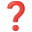 Program:Fredag .:    	kl. 18.00 – 21,30: Velkomst og undervisningLørdag :    	         kl. 08.30 – 15.00  Undervisning og afslutningMedbring:	          evt. stof, garn, nåle, broderi, saks og penalhusKursus sted:          Aktivitetshuset, Bugten 4, Lønstrup, 9800  Hjørring.Tilmelding:             senest d. 14. febr. Til skoleleder Elsebeth Steffensen på mail:                                 Sveskemor1@gmail.com eller tlf. 2844 0563Kursus gebyr:         600 kr. Beløbet indbetales  senest  d.14. febr.   på konto  9070 1624026795.                                 Tilmeldingen er bindende.Materiale udgift.          Björk  medbringer materialer . Pris Ca. 150 – 200 kr.Husk:                              Madpakke til begge dage. Kaffe og te kan købes i Aktivitetshuset..Spørgsmål til kurset kan rettes til skoleleder Elsebeth Steffensen, på nævnte mail, eller tlf. Spørgsmål til kursusindhold kan rettes til instruktør Björk Ottisdóttir på mail bjork@ottosdottir.dkJeg vil glæde mig til en broderi weekend i VendsysselBjörk Ottósdottir . 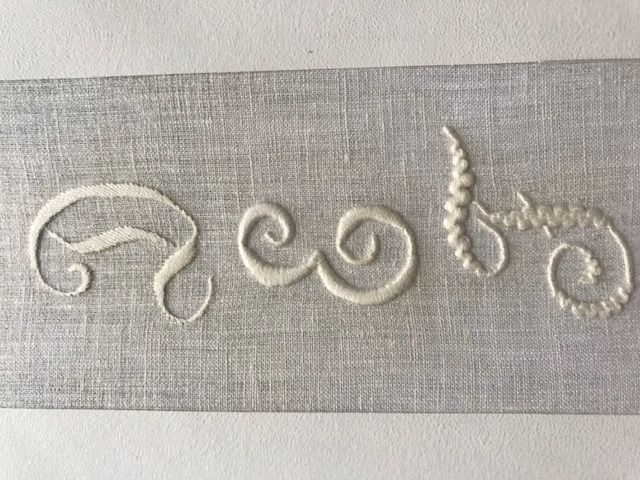 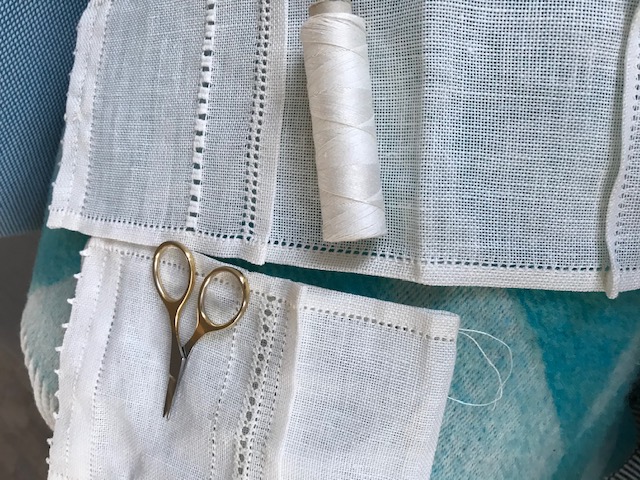 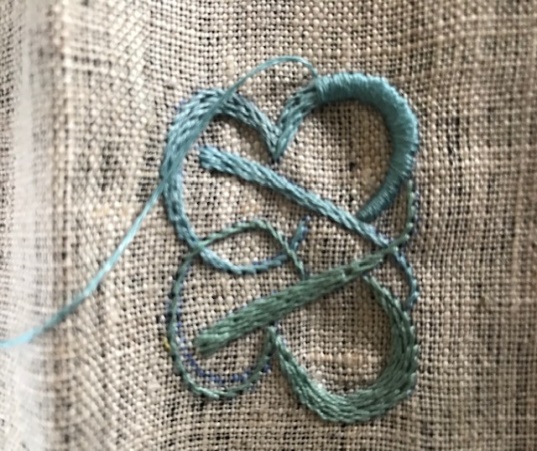 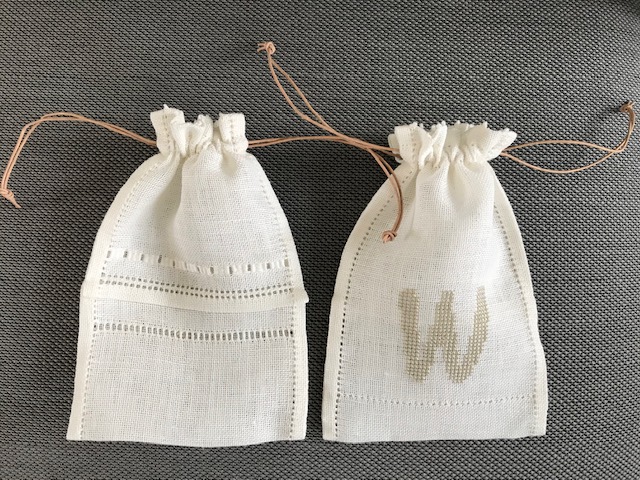 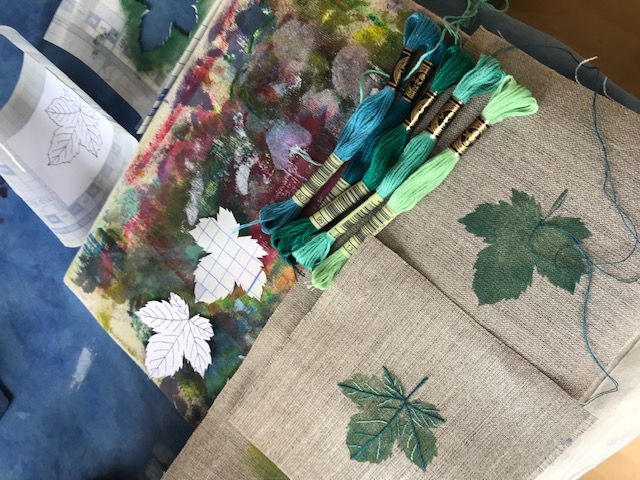 